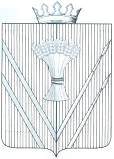 АДМИНИСТРАЦИЯ ВЕРЕЩАГИНСКОГО МУНИЦИПАЛЬНОГО РАЙОНА ПОСТАНОВЛЕНИЕ00.00.2016                                                                                                     ПРОЕКТ  Об утверждении Порядка предоставленияподдержки начинающим фермерамв рамках реализации муниципальной программы «Развитие  сельского хозяйства и устойчивое развитие сельских территорий Верещагинского муниципального района на 2015 – 2017 годы»В связи с внесением изменений в Постановление правительства Пермского края от 25 июля 2013г. № 980-п «Об утверждении Порядка предоставления субсидий бюджетам муниципальных районов (городских округов) Пермского края из бюджета Пермского края в целях софинансирования муниципальных программ развития сельского хозяйства, Правил расходования субсидий бюджетам муниципальных  районов (городских) округов Пермского края из бюджета Пермского края в рамках реализации отдельных мероприятий муниципальных программ развития сельского хозяйства», руководствуясь частями 1 и 2 статьи 56 Устава муниципального образования «Верещагинский муниципальный район»,  администрация Верещагинского муниципального района ПОСТАНОВЛЯЕТ:1. Утвердить прилагаемый Порядок предоставления поддержки начинающим фермерам в рамках реализации муниципальной программы «Развитие сельского хозяйства и устойчивое развитие сельских территорий Верещагинского муниципального района на 2015-2017 годы».2. Признать утратившим силу постановление администрации Верещагинского муниципального района от 24 марта 2015 года № 281 «Об утверждении Порядка предоставления поддержки начинающим крестьянским (фермерским) хозяйствам в рамках реализации муниципальной программы «Развитие сельского хозяйства и устойчивое развитие сельских территорий Верещагинского муниципального района на 2015-2017 годы».3. Настоящее постановление вступает в силу с момента опубликования в районной газете «Заря» и распространяется на правоотношения, возникшие с 01 января 2016 года.4. Контроль исполнения настоящего постановления возложить на заместителя главы администрации муниципального района Черемных С.Б.Глава муниципального района-глава администрации Верещагинского муниципального района                                                                       С.В.КондратьевПорядок предоставления поддержки начинающим фермерам в рамках реализации муниципальной программы «Развитие сельского хозяйства и устойчивое развитие сельских территорий Верещагинского муниципального района на 2015-2017 годы»1. Общие положения1.1. Предоставление поддержки начинающим фермерам осуществляется администрацией Верещагинского муниципального района (далее-уполномоченный орган), в пределах бюджетных ассигнований и лимитов бюджетных обязательств, утвержденных в сводной бюджетной росписи бюджета МО «Верещагинский муниципальный район».2. Порядок предоставления поддержки начинающим фермерам2.1.  Меры поддержки начинающим фермерам предоставляются на создание и развитие крестьянского (фермерского) хозяйства - за счет средств бюджета МО «Верещагинский муниципальный район» (далее - бюджет района), средств бюджета Пермского края, средств федерального бюджета, передаваемых на счет начинающего фермера, открытый в кредитной организации для софинансирования его затрат, не возмещаемых в рамках иных направлений государственной поддержки (далее - грант начинающим фермерам).2.2. Гранты начинающим фермерам выделяются в целях создания и развития на территории сельских поселений Верещагинского района Пермского края крестьянского (фермерского) хозяйства, включая:2.2.1. приобретение земельных участков из земель сельскохозяйственного назначения;2.2.2. разработку проектной документации для строительства (реконструкции) производственных и складских зданий, помещений, предназначенных для производства, хранения и переработки сельскохозяйственной продукции;2.2.3. приобретение, строительство, ремонт и переустройство производственных и складских зданий, помещений, пристроек, инженерных сетей, заграждений, сооружений, необходимых для производства, хранения и переработки сельскохозяйственной продукции, а также их регистрацию;2.2.4. строительство дорог и подъездов к производственным и складским объектам, необходимым для производства, хранения и переработки сельскохозяйственной продукции;2.2.5. подключение производственных и складских зданий, помещений, пристроек и сооружений, необходимых для производства, хранения и переработки сельскохозяйственной продукции, к инженерным сетям - электрическим, водо-, газо- и теплопроводным сетям, дорожной инфраструктуре;2.2.6. приобретение сельскохозяйственных животных;2.2.7. приобретение сельскохозяйственной техники и инвентаря, грузового автомобильного транспорта, оборудования для производства и переработки сельскохозяйственной продукции;2.2.8. приобретение семян и посадочного материала для закладки многолетних насаждений;2.2.9. приобретение удобрений и ядохимикатов.2.3. Право на участие в отборе на получение гранта начинающим фермерам имеет глава крестьянского (фермерского) хозяйства, являющийся гражданином Российской Федерации, зарегистрированный в качестве индивидуального предпринимателя на территории Верещагинскогорайонв, в случае, если соблюдаются в совокупности следующие условия:2.3.1. глава крестьянского (фермерского) хозяйства не осуществлял предпринимательскую деятельность в течение последних трех лет в качестве индивидуального предпринимателя и (или) не являлся учредителем (участником) коммерческой организации, за исключением крестьянского (фермерского) хозяйства, главой которого он является;Глава крестьянского (фермерского) хозяйства может подать заявку на участие в конкурсе по отбору начинающих фермеров, если период предпринимательской деятельности в совокупности составлял не более 6 месяцев в течение последних трех лет;2.3.2. глава крестьянского (фермерского) хозяйства ранее не являлся получателем:а) гранта на создание и развитие крестьянского (фермерского) хозяйства;б) гранта на развитие семейной фермы;в) выплаты на содействие самозанятости безработных граждан, полученной до регистрации крестьянского (фермерского) хозяйства, главой которого он является;г) средств финансовой поддержки субсидии или грантов на организацию начального этапа предпринимательской деятельности, полученных до регистрации хозяйства, главой которого он является;д) единовременной помощи.В случае если указанные в пунктах "в" и "г" единовременные выплаты глава крестьянского (фермерского) хозяйства получает для создания и развития хозяйства, указанного в пункте 2.3.3. настоящего Порядка, и не допускает финансирования за счет указанных выплат одних и тех же затрат, то глава крестьянского (фермерского) хозяйства может подать заявку на участие в конкурсе по отбору начинающих фермеров;2.3.3. глава крестьянского (фермерского) хозяйства зарегистрирован на территории Верещагинского муниципального района и его деятельность не превышает 24 месяцев со дня регистрации;2.3.4. глава крестьянского (фермерского) хозяйства имеет среднее специальное или высшее сельскохозяйственное образование, или получил дополнительное профессиональное образование по сельскохозяйственной специальности, или имеет трудовой стаж в сельском хозяйстве не менее трех лет, или осуществляет ведение личного подсобного хозяйства в течение не менее трех лет;2.3.5. крестьянское (фермерское) хозяйство подпадает под критерии микропредприятия, установленные Федеральным законом от 24 июля 2007 г. № 209-ФЗ "О развитии малого и среднего предпринимательства в Российской Федерации";2.3.6. глава крестьянского (фермерского) хозяйства имеет план по созданию и развитию хозяйства по направлению деятельности (отрасли), определенной программой поддержки начинающих фермеров в Пермском крае, утвержденной приказом Министерства сельского хозяйства и продовольствия Пермского края (далее – Министерство), увеличению объема реализуемой сельскохозяйственной продукции (далее - бизнес-план), оформленный в соответствии с требованиями к бизнес-плану, утвержденными приказом Министерста;2.3.7. глава крестьянского (фермерского) хозяйства представляет план расходов с указанием наименований приобретаемого имущества, выполняемых работ, оказываемых услуг (далее - приобретения), их количества, цены, источников финансирования (средств гранта начинающим фермерам, собственных и заемных средств);2.3.8. глава крестьянского (фермерского) хозяйства обязуется оплачивать за счет собственных средств не менее 10% стоимости каждого наименования приобретений, указанных в плане расходов;2.3.9. глава крестьянского (фермерского) хозяйства обязуется использовать грант начинающему фермеру в течение 18 месяцев со дня поступления средств на его счет и использовать имущество, закупаемое за счет гранта начинающему фермеру, исключительно на развитие хозяйства;2.3.10. глава крестьянского (фермерского) хозяйства обязуется создать не менее одного постоянного рабочего места на каждые 500 тыс. рублей гранта начинающему фермеру;2.3.11. глава крестьянского (фермерского) хозяйства заключил договоры (предварительные договоры) о реализации сельскохозяйственной продукции на сумму более 30 тысяч рублей;2.3.12. глава крестьянского (фермерского) хозяйства обязуется осуществлять деятельность хозяйства в течение не менее пяти лет после получения гранта начинающему фермеру;2.3.13. глава крестьянского (фермерского) хозяйства соглашается на передачу и обработку его персональных данных в соответствии с законодательством Российской Федерации;2.3.14. в крестьянском (фермерском) хозяйстве отсутствует просроченная задолженность по страховым взносам, пеням, штрафам;2.3.15. глава крестьянского (фермерского) хозяйства постоянно проживает или обязуется переехать на постоянное место жительства в муниципальное образование по месту нахождения и регистрации хозяйства, главой которого он является и которое является единственным местом трудоустройства.2.4. Министерство размещает на официальном сайте объявление о дате начала приема документов в целях отбора глав крестьянских (фермерских) хозяйств для предоставления грантов начинающим фермерам. В течение 1 рабочего дня со дня размещения объявления о дате начала приема документов на официальном сайте Министерства уполномоченный орган размещают объявление о дате начала приема документов на официальном сайте администрации Верещагинского муниципального района. В целях участия в отборе для предоставления гранта начинающим фермерам глава крестьянского (фермерского) хозяйства в течение 10 рабочих дней со дня размещения объявления представляет в уполномоченный орган следующий комплект документов:2.4.1. заявку на предоставление гранта начинающему фермеру, единовременной помощи по форме согласно приложению 1 к настоящему Порядку;2.4.2. копию выписки из Единого государственного реестра индивидуальных предпринимателей, полученную не ранее чем за месяц до даты подачи заявки на предоставление гранта начинающим фермерам;2.4.3. план расходов по форме согласно приложению 2 к настоящему Порядку;2.4.4. бизнес-план, оформленный в соответствии с пунктом 2.3.6. настоящего Порядка;2.4.5. аттестат о получении среднего специального образования, диплом о получении высшего образования по сельскохозяйственной специальности, или документ, подтверждающий получение дополнительного профессионального образования по сельскохозяйственной специальности, или выписку из похозяйственной книги, подтверждающую осуществление ведения личного подсобного хозяйства в течение не менее трех лет;2.4.6. копии договоров или предварительных договоров о реализации сельскохозяйственной продукции на сумму более 30 тыс. руб.;2.4.7. копию форм налоговой отчетности за год, предшествующий году подачи заявки на предоставление гранта начинающему фермеру;2.4.8. копию документа, содержащего расчет по начисленным и уплаченным страховым взносам на обязательное пенсионное страхование в Пенсионный фонд Российской Федерации, страховым взносам на обязательное медицинское страхование в Федеральный фонд обязательного медицинского страхования плательщиками страховых взносов, производящими выплаты и иные вознаграждения физическим лицам, за отчетный период, предшествующий дню регистрации заявки, по форме РСВ-1 ПФР, утверждаемой приказом Министерства здравоохранения Российской Федерации на соответствующий год;2.4.9. дополнительно - любые документы (при наличии), в том числе рекомендательное письмо (письма) от органов местного самоуправления, или общественных организаций, или поручителей, если глава крестьянского (фермерского) хозяйства считает, что они могут повлиять на решение Комиссии Министерства;2.4.10. опись представленных документов в двух экземплярах с указанием наименования, номера и даты всех документов, подаваемых главой хозяйства, количества листов;2.4.11. если планом по созданию и развитию хозяйства предполагается создание производственных объектов, в случаях, предусмотренных Градостроительным кодексом Российской Федерации, глава крестьянского (фермерского) хозяйства дополнительно представляет следующие документы:2.4.11.1. копия проектной (проектно-сметной) документации на создание производственных объектов;2.4.11.2. копия положительного заключения государственной экспертизы;2.4.12. выписка из банковского счета главы крестьянского (фермерского) хозяйства, заверенная кредитной организацией, подтверждающая наличие собственных денежных средств в размере не менее 10 процентов стоимости каждого наименования приобретений, указанных в бизнес-плане и плане расходов;2.4.13. копию паспорта гражданина Российской Федерации либо иной документ, удостоверяющий личность гражданина Российской Федерации, и копию трудовой книжки либо иной документ, подтверждающий трудовой стаж.2.5. Представленные копии документов должны быть сброшюрованы, заверены главой крестьянского (фермерского) хозяйства и скреплены печатью (при наличии).В случае если глава крестьянского (фермерского) хозяйства, претендующий на получение гранта начинающему фермеру, не представил по собственной инициативе документы, указанные в пунктах 2.4.2, 2.4.7 настоящего Порядка, уполномоченный орган посредством межведомственного запроса, в том числе в электронной форме с использованием единой системы межведомственного электронного взаимодействия и подключаемых к ней региональных систем межведомственного электронного взаимодействия, запрашивает и получает от Управления Федеральной налоговой службы по Пермскому краю необходимую информацию.2.6. Основаниями для отказа уполномоченным органом главе крестьянского (фермерского) хозяйства в приеме документов для участия в отборе целях предоставления гранта начинающим фермерам являются:2.6.1. несвоевременное представление крестьянским (фермерским) хозяйством уполномоченному органу комплекта документов, указанного в пунктах 2.4.1, 2.4.3-2.4.6, 2.4.8.-2.4.12, 2.14.13 настоящего Порядка;2.6.2. представление неполного комплекта документов, указанного в пунктах 2.4.1, 2.4.3-2.4.6., 2.4.8-2.4.12, 2.14.13 настоящего Порядка.2.7. Уполномоченный орган регистрирует представленные документы в день их представления в специальном журнале регистрации заявок на предоставление грантов начинающим фермерам, который должен быть пронумерован, прошнурован и скреплен печатью. Запись регистрации поступившего комплекта документов должна включать регистрационный номер, дату и время его приема. Уполномоченный орган ставит отметку о приеме документов в описи с указанием даты, времени и должностном лице, принявшем документы, один экземпляр описи возвращается главе крестьянского (фермерского) хозяйства, второй приобщается к комплекту документов.2.8. Уполномоченный орган в течение 7 рабочих дней с даты окончания приема документов:2.8.1. проверяет представленные документы на соответствие условиям и целям, установленным пунктами 2.2.1-2.2.9, 2.3.1-2.3.15 настоящего Порядка, и по итогам проверки составляет заключение по каждому потенциальному получателю гранта начинающему фермеру, по форме согласно приложению 3 к настоящему Порядку.При необходимости подтверждения соответствия главы и членов крестьянского (фермерского) хозяйства условиям, установленным пунктами 2.3.1.-2.3.15 настоящего Порядка, уполномоченный орган готовит запросы в органы государственной власти, иные организации, учреждения, в компетенции которых находятся необходимые сведения;2.8.2. проводит очное собеседование с главами крестьянских (фермерских) хозяйств;2.8.3. по результатам совокупного анализа представленных документов, проведенного собеседования принимает решение о принятии (об отказе в принятии) документов для последующего рассмотрения для предоставления гранта начинающему фермеру, и направляет главе крестьянского (фермерского) хозяйства уведомление о принятом решении;2.8.4. рассчитывает предварительный размер гранта начинающему фермеру по каждому потенциальному получателю в соответствии с планом расходов за счет средств бюджета района, средств бюджета Пермского края, средств федерального бюджета, исходя из следующих условий:2.8.4.1. максимальный размер гранта начинающим фермерам за счет средств бюджетов всех уровней составляет не более 90% стоимости каждого наименования приобретений, но не более 1500000 (Один миллион пятьсот тысяч) рублей;2.8.4.2. доля собственных средств начинающего фермера должна составлять не менее 10% стоимости каждого наименования приобретений;2.8.4.3. суммарная доля средств бюджета района, средств бюджета Пермского края должна составлять не менее 20,3 % стоимости каждого наименования приобретений;2.8.4.4. доля средств федерального бюджета не должна превышать 69,7 % стоимости каждого наименования приобретений;2.8.5. создает комиссию, состав и положение о которой утверждаются муниципальным правовым актом, для отбора потенциальных получателей грантов начинающим фермерам;2.8.6. формирует список потенциальных получателей грантов начинающим фермерам по форме согласно приложению 4 к настоящему Порядку, исходя из большего количества баллов, присвоенных по следующим критериям:2.8.6.1. наличие каналов сбыта производимой сельскохозяйственной продукции:а) наличие каналов сбыта производимой сельскохозяйственной продукции - 5 баллов;б) отсутствие каналов сбыта производимой сельскохозяйственной продукции - 0 баллов;2.8.6.2. членство в сельскохозяйственных потребительских кооперативах:а) глава крестьянского (фермерского) хозяйства является членом сельскохозяйственного потребительского кооператива - 5 баллов;б) глава крестьянского (фермерского) хозяйства не является членом сельскохозяйственного потребительского кооператива - 0 баллов;2.8.6.3. удельный объем гранта начинающему фермеру в общем объеме приобретений согласно плану расходов:ниже 90 % - 5 баллов;2.8.6.4. предоставление рабочих мест для местных жителей:а) за каждое планируемое рабочее место - 1 балл;2.8.6.5. наличие земель сельскохозяйственного назначения:а) наличие земель сельскохозяйственного назначения - 5 баллов;б) отсутствие земель сельскохозяйственного назначения - 0 баллов;2.8.6.6. наличие производственных помещений:а) наличие производственных помещений для создания и развития крестьянского (фермерского) хозяйства - 5 баллов;б) отсутствие производственных помещений для создания и развития крестьянского (фермерского) хозяйства - 0 баллов;2.8.7. направляет в Министерство следующие документы:2.8.7.1. заключение по каждому потенциальному получателю гранта начинающему фермеру по форме согласно приложению 3 к настоящему Порядку;2.8.7.2. список потенциальных получателей грантов начинающих фермеров муниципального образования Пермского края по форме согласно приложению 4 к настоящему Порядку;2.8.7.3. копии документов, указанных в пунктах 2.4.1.-2.4.13. настоящего Порядка, заверенные уполномоченным органом.2.9. Отбор и утверждение сводного списка получателей грантов начинающим фермерам осуществляет комиссия Министерства.2.10. Решение Комиссии Министерства оформляется протоколом, который размещается на официальном сайте.2.11. В течение 15 рабочих дней со дня размещения на официальном сайте Министерства протокола Комиссии Министерства об утверждении сводного списка получателей грантов начинающим фермерам, уполномоченный орган выдает главе крестьянского (фермерского) хозяйства, прошедшему отбор (далее - начинающий фермер), сертификат об участии в реализации мероприятия "Поддержка начинающих крестьянских (фермерских) хозяйств" по форме, утвержденной приказом Министерства сельского хозяйства Российской Федерации.2.12. Для перечисления гранта начинающему фермеру начинающий фермер в течение двух месяцев с даты размещения на официальном сайте Министерства протокола Комиссии Министерства об утверждении сводного списка получателей грантов начинающим фермерам:2.12.1. открывает в кредитной организации расчетный счет и размещает на нем собственные денежные средства в размере, предусмотренном планом расходов;2.12.2. направляет в уполномоченный орган, Министерство выписку с расчетного счета, выданную кредитной организацией, в которой открыт расчетный счет.2.13. При нарушении срока, установленного пунктом 3.12. настоящего Порядка, право на получение гранта начинающему фермеру переходит к следующему начинающему фермеру в сводном списке получателей грантов начинающим фермерам.2.14. Уполномоченный орган, Министерство в течение 15 рабочих дней со дня получения выписки с банковского счета заключают с начинающим фермером трехстороннее соглашение о порядке получения и использования гранта начинающему фермеру, за счет средств бюджетов всех уровней (далее в рамках настоящего раздела - Соглашение). Форма Соглашения утверждается приказом Министерства, согласованным с Министерством финансов Пермского края. 2.15. Грант начинающему фермеру за счет средств бюджета района, средств бюджета Пермского края перечисляются уполномоченным органом из бюджета района на расчетный счет начинающего фермера, открытый в кредитной организации для софинансирования его затрат на создание и развитие крестьянского (фермерского) хозяйства, в течение 10 рабочих дней со дня заключения Соглашения в размере, утвержденном решением Комиссии Министерства.2.16. Грант начинающему фермеру за счет средств федерального бюджета перечисляются из бюджета Пермского края на расчетный счет начинающего фермера, открытый в кредитной организации для софинансирования его затрат на создание и развитие крестьянского (фермерского) хозяйства, в течение 10 рабочих дней со дня заключения Соглашения в размере, утвержденном решением Комиссии Министерства.2.17. Начинающий фермер обязуется:2.17.1. израсходовать грант начинающим фермерам на цели, указанные в плане расходов, в течение 18 месяцев со дня поступления гранта на счет начинающего фермера;2.17.2. оплачивать за счет собственных средств не менее 10% стоимости каждого наименования приобретений, указанных в плане расходов;2.17.3. создать не менее 1 рабочего места на каждые 500 тысяч рублей гранта начинающему фермеру;2.17.4. осуществлять деятельность хозяйства в течение не менее пяти лет после получения гранта начинающему фермеру;2.17.5. не совершать сделок по отчуждению, в том числе обмену или дарению, имущества, приобретенного за счет средств гранта начинающему фермеру, в течение 5 лет.2.17.6. В целях обеспечения целевого и эффективного расходования бюджетных средств уполномоченный орган заключает с кредитными организациями соглашение о порядке обслуживания расчетных счетов глав крестьянских (фермерских) хозяйств, получателей грантов начинающим фермерам, в которых предусматриваются основания для заключения с главами  крестьянских (фермерских) хозяйств договоров на обслуживание расчетных счетов, условия зачисления средств гранта начинающим фермерам и их списания, а также ежеквартальное представление кредитными организациями информации о расходовании средств грантов начинающим фермерам, количестве открытых и закрытых расчетных счетов крестьянских (фермерских) хозяйств, получателей грантов начинающим фермерам, условия сохранности и целевого расходования гранта начинающим фермерам.»;2.17.7. Глава крестьянского (фермерского) хозяйства вправе проводить операции по расходованию средств гранта начинающим фермерам исключительно с согласия уполномоченного органа по заявлению главы крестьянского (фермерского) с приложением следующих документов:2.17.7.1. копий договора (договоров) купли-продажи и (или) договора (договоров) об оказании услуг (выполнении работ), заключенных крестьянским (фермерским) хозяйством  в целях выполнения плана расходов;2.17.7.2. копии счетов на оплату приобретаемого имущества, выполненных работ, оказанных услуг;2.17.7.3. копии платежных поручений, выписок из расчетного счета, подтверждающих оплату соответствующего вида расходов за счет собственных и (или) заемных средств получателя гранта согласно плану расходов.»;2.17.8.  В случае соответствия представленных документов плану расходов уполномоченный орган в течение 3 рабочих дней с момента получения заявления, указанного в пункте 2.17.7 настоящего Порядка, уведомляет главу крестьянского (фермерского) хозяйства о согласии на списание средств гранта начинающим фермерам с расчетного счета. В случае несоответствия представленных документов плану расходов уполномоченный орган в течении 3 рабочих дней с момента получения заявления, указанного в пункте 2.17.7. настоящего Порядка, направляет главе крестьянского (фермерского) хозяйства мотивированный отказ в списании средств с расчетного счета.2.18. Изменение плана расходов, в том числе в пределах предоставленного гранта начинающим фермерам, подлежит согласованию с Комиссией Министерства.Для согласования изменений плана расходов начинающий фермер направляет в уполномоченный орган заявление о согласовании изменений в план расходов и уточненный план расходов по форме согласно приложению 2 к настоящим Правилам с указанием причин внесения изменений и приложением документов, подтверждающих внесение изменений.Уполномоченный орган в течение 10 календарных дней согласовывает уточненный план расходов при условии, что изменения в план расходов не повлекут изменений производственных показателей бизнес-плана и не противоречат бизнес-плану, о чем делает соответствующую отметку на плане расходов, и направляет представленные документы в Министерство.Комиссия Министерства в течение 10 рабочих дней со дня получения документов согласовывает изменения в план расходов при наличии согласования уполномоченного органа или отказывает в согласовании изменений в план расходов.Решение Комиссии Министерства оформляется протоколом и доводится до сведения начинающего фермера в течение 10 рабочих дней со дня принятия решения.2.19. Начинающий фермер ежеквартально, не позднее 5-го числа месяца, следующего за отчетным кварталом, представляет в уполномоченный орган отчет о целевом расходовании средств гранта начинающему фермеру, по форме согласно приложению 5 к настоящему Порядку.Для подтверждения целевого расходования гранта начинающему фермеру глава крестьянского (фермерского) хозяйства с отчетом о целевом расходовании средств гранта начинающему фермеру представляет заверенные им документы согласно приложению 6 настоящего Порядка.3. Контроль и порядок возврата субсидий3.1. Контроль за соблюдением условий и порядка предоставления грантов осуществляется уполномоченным органом.3.2. Получатели грантов несут ответственность за достоверность и подлинность представляемых в соответствии с настоящим Порядком документов и сведений, а также за их целевое использование и соблюдение условий, установленных при их предоставлении.3.3. Возврату в бюджеты всех уровней подлежат гранты в случае их нецелевого использования, нарушения условий, установленных при их предоставлении.Возврат гранта осуществляется в следующем порядке:3.3.1. Уполномоченный орган в 10-дневный срок после подписания акта проверки направляет в адрес главы крестьянского (фермерского) хозяйства требование о возврате гранта в случае его нецелевого использования, нарушения условий, установленных при его предоставлении.3.3.2. Требование о возврате гранта в случае его нецелевого использования, нарушения условий, установленных при его предоставлении, должно быть исполнено получателем в течение месяца с даты получения указанного требования.3.3.3. В случае невыполнения в установленный срок получателем требования о возврате гранта уполномоченный орган обеспечивает взыскание в судебном порядке данного гранта.Приложение 1к ПорядкуЗАЯВКАна предоставление гранта на создание и развитиекрестьянского (фермерского) хозяйстваС  условиями  Порядка предоставления грантов на поддержку начинающих фермеров в рамкахреализации  муниципальной программы «Развитие сельского хозяйства и устойчивое развитие сельских территоий на 2015-2017 годы» ознакомлен и согласен.Достоверность представленной в настоящей заявке информации гарантирую.Согласен на передачу и обработку моих персональных данных  в соответствии сзаконодательством Российской Федерации."___" _______________ 201__ г. ___________________/_______________________/                                ФИО главы крестьянского                               (фермерского) хозяйстваДанные о регистрации заявки:"___" _______________ 201__ г.__________________________ ______________________/________________________/Должность лица, принявшего заявку, подпись, ФИОПриложение 2к ПорядкуПлан расходовпо созданию и развитию крестьянского (фермерского) хозяйстваФИО главы крестьянского (фермерского) хозяйства:Общая  сумма  затрат  по  созданию и  развитию крестьянского  (фермерского)хозяйства: ________________________________________________________________из них собственные (заемные) средства: ____________________________________Размер запрашиваемого гранта: _____________________________________________--------------------------------<1> Указывается источник финансирования (собственные и (или) заемные средства и (или) средства гранта)."___" _______________ 201__ г. _____________________/_____________________/                               ФИО главы крестьянского                               (фермерского) хозяйстваПриложение 3к ПорядкуЗАКЛЮЧЕНИЕпо потенциальному получателю гранта на создание и развитиекрестьянского (фермерского) хозяйства___________________________________________________________(наименование муниципального образования Пермского края)    1. ФИО главы крестьянского (фермерского) хозяйства    _______________________________________________________________________    2. Место нахождения и регистрации крестьянского (фермерского) хозяйства    _______________________________________________________________________--------------------------------<1> Количество баллов рассчитывается в соответствии с 2.8.6.-2.8.6.6 Порядка  предоставления поддержки начинающим фермерам в рамках реализации муниципальной программы «Развитие сельского хозяйства и устойчивое развитие сельских территорий Верещагинского муниципального района.<2> Графа заполняется на основании запросов, выполненных в соответствии с пунктом 2.8.1. Порядка.Глава муниципального района    _____________________________ _________________________________________            (Подпись)                                  (ФИО)    "______"____________________ 201__ г.    М.П.Приложение 4к ПорядкуСПИСОКпотенциальных получателей грантов на создание и развитиекрестьянского (фермерского) хозяйства____________________________________________ Пермского края(наименование муниципального образованияПермского края)--------------------------------<1> Указываются направления расходов в соответствии с графой 2 плана расходов по созданию и развитию крестьянского (фермерского) хозяйства, по форме согласно приложению 2 к Порядку.Глава муниципального района-глава администрации Верещагинскогомуниципального района    _____________________________ _________________________________________            (Подпись)                                  (ФИО)    "______"____________________ 201__ г.    М.П.Приложение 5к ПорядкуФОРМАОТЧЕТо целевом расходовании гранта на создание и развитиекрестьянского (фермерского) хозяйстваФИО главы крестьянского (фермерского) хозяйства:Местонахождение крестьянского (фермерского) хозяйства: ______________________________________________________________Общая сумма затрат на создание и развитие крестьянского (фермерского) хозяйства: ________________________________________ тыс. руб.из них собственные (заемные) средства: __________________________ тыс. руб.Размер гранта на создание и развитие крестьянского (фермерского) хозяйства: ________________тыс. руб.Размер единовременной помощи на бытовое обустройство: ________________ тыс. руб."___" __________ 201_ г.    __________________________ /__________________/                            (ФИО, подпись главы крестьянского (фермерского)                                                хозяйства)Приложение 6к ПорядкуПЕРЕЧЕНЬдокументов, подтверждающих фактические затраты на созданиеи развитие крестьянского (фермерского) хозяйства1. Документы, подтверждающие затраты на приобретение земельных участков из земель сельскохозяйственного назначения:копия акта о предоставлении земельного участка, изданного органом государственной власти или органом местного самоуправления в пределах его компетенции и в порядке, установленном законодательством;копии договоров купли-продажи, аренды, дарения земельного участка;копия свидетельства о праве на наследство (в случае приобретения земельного участка в порядке наследования);копии платежных поручений и выписки из расчетного счета, подтверждающие фактическую оплату расходов на приобретение земельного участка, заверенные кредитной организацией.2. Документы, подтверждающие затраты на разработку проектной документации для строительства (реконструкции) производственных и складских зданий, помещений, предназначенных для производства, хранения и переработки сельскохозяйственной продукции:копии договоров на разработку проектной (проектно-сметной) документации в случаях, предусмотренных Градостроительным кодексом Российской Федерации;копии платежных поручений и выписки из расчетного счета, подтверждающие оплату расходов на разработку проектной (проектно-сметной) документации, включая авансовые платежи, заверенные кредитной организацией;копия проектной (проектно-сметной) документации;копия положительного заключения государственной экспертизы объектов капитального строительства.3. Документы, подтверждающие затраты на приобретение, строительство, ремонт и переустройство производственных и складских зданий, помещений, пристроек, инженерных сетей, заграждений и сооружений, необходимых для производства, хранения и переработки сельскохозяйственной продукции, а также их регистрацию:3.1. при приобретении и регистрации объектов недвижимого имущества:копии договоров купли-продажи, аренды, дарения объектов недвижимого имущества;копии свидетельств о праве на наследство (в случае приобретения объектов недвижимого имущества в порядке наследования);копии платежных поручений и выписки из расчетного счета, подтверждающие фактическую оплату расходов, связанных с приобретением, регистрацией объектов недвижимого имущества, заверенные кредитной организацией;копии актов о приеме-передаче объектов недвижимого имущества;3.2. при проведении строительства, ремонта и переустройства производственных и складских зданий, помещений, пристроек, инженерных сетей, заграждений и сооружений:3.2.1. при проведении работ подрядным способом:копия разрешения на строительство;копия проектной (проектно-сметной) документации;копия положительного заключения государственной экспертизы в случаях, предусмотренных Градостроительным кодексом Российской Федерации;копии договоров на выполнение подрядных работ и графика выполнения строительно-монтажных работ;копии платежных поручений и выписки из расчетного счета, подтверждающие перечисление средств подрядчикам за выполненные работы, в том числе по авансовым платежам, заверенные кредитной организацией;копии актов о приемке и справки о стоимости выполненных работ и затрат (форма N КС-2 и форма N КС-3);копия разрешения на ввод в эксплуатацию объекта капитального строительства;3.2.2. при проведении работ хозяйственным способом:копия разрешения на строительство, заверенная начинающим фермером;копия проектной (проектно-сметной) документации;копия положительного заключения государственной экспертизы в случаях, предусмотренных Градостроительным кодексом Российской Федерации;копия графика проведения работ хозяйственным способом;копии платежных поручений и выписки из расчетного счета, подтверждающие оплату материалов, заверенные кредитной организацией;копии договоров на выполнение работ и услуг, копии накладных на приобретение материалов для строительства, ремонта и переустройства производственных и складских зданий, помещений, пристроек, инженерных сетей, заграждений и сооружений (в случае привлечения к выполнению работ сторонних организаций и других лиц);копии ведомости на выдачу зарплаты работникам, занятым при строительстве, ремонте и переустройстве производственных и складских зданий, помещений, пристроек, инженерных сетей, заграждений и сооружений (в случае привлечения к выполнению работ сторонних организаций и других лиц);копия разрешения на ввод в эксплуатацию объекта капитального строительства.4. Документы, подтверждающие затраты на строительство дорог и подъездов к производственным и складским объектам, необходимым для производства, хранения и переработки сельскохозяйственной продукции:копия проектной (проектно-сметной) документации;копия положительного заключения государственной экспертизы в случаях, предусмотренных Градостроительным кодексом Российской Федерации;копии договоров на выполнение подрядных работ и графика выполнения строительных работ;копии платежных поручений и выписки из расчетного счета, подтверждающие перечисление средств подрядчикам за выполненные работы, в том числе по авансовым платежам, заверенные кредитной организацией;копии актов о приемке и справки о стоимости выполненных работ и затрат (форма N КС-2 и форма N КС-3).5. Документы, подтверждающие затраты на подключение производственных и складских зданий, помещений, пристроек и сооружений, необходимых для производства, хранения и переработки сельскохозяйственной продукции, к инженерным сетям - электрическим, водо-, газо- и теплопроводным сетям, дорожной инфраструктуре, в том числе:5.1. к электрическим, водо- и теплопроводным сетям:копия договора об оказании услуг по технологическому присоединению к сетям;копия акта об осуществлении технологического присоединения к сетям;копии платежных поручений и выписки из расчетного счета, подтверждающие фактическую оплату расходов по подключению, заверенные кредитной организацией;5.2. к газопроводным сетям:копия договора об оказании услуг по подключению к сети;копия разрешения на ввод в эксплуатацию объекта;копия договора на поставку и транспортировку газа;копии платежных поручений и выписки из расчетного счета, подтверждающие фактическую оплату расходов по подключению, заверенные кредитной организацией.6. Документы, подтверждающие затраты на приобретение сельскохозяйственных животных:копия договора на приобретение сельскохозяйственных животных;копии счетов-фактур (при наличии), накладных, товарно-транспортных накладных, актов приема-передачи сельскохозяйственных животных;копии платежных поручений и выписки из расчетного счета, подтверждающие фактическую оплату на приобретение сельскохозяйственных животных, в том числе по авансовым платежам, заверенные кредитной организацией.7. Документы, подтверждающие затраты на приобретение сельскохозяйственной техники и инвентаря, грузового автомобильного транспорта, оборудования для производства и переработки сельскохозяйственной продукции:копии договоров на приобретение сельскохозяйственной техники и инвентаря, грузового автомобильного транспорта, оборудования для производства и переработки сельскохозяйственной продукции;копии платежных поручений и выписок из расчетного счета, подтверждающих фактическую оплату приобретенной сельскохозяйственной техники и инвентаря, грузового автомобильного транспорта, оборудования, в том числе по авансовым платежам, заверенные кредитной организацией;копии товарных, товарно-транспортных накладных, счетов-фактур (при наличии) на получение сельскохозяйственной техники и инвентаря, грузового автомобильного транспорта, оборудования;копии паспортов транспортных средств с отметкой о постановке на учет в установленном законодательством порядке;копии актов приемки-передачи сельскохозяйственной техники и инвентаря, грузового автомобильного транспорта, оборудования.8. Документы, подтверждающие затраты на приобретение семян и посадочного материала для закладки многолетних насаждений, в том числе:8.1. семян сельскохозяйственных культур:копии договоров на приобретение семян, счетов-фактур, товарных накладных;копии платежных поручений и выписок из расчетного счета, подтверждающих фактическую оплату приобретенных семян, заверенные кредитной организацией;копии договоров мены и накладных на оприходование семян (при приобретении продукции на условиях договоров мены (товарообменные операции);копии сертификатов на семена, выданные органами по сертификации семян сельскохозяйственных культур (при наличии);акты о высеянных семенах;8.2. посадочного материала для закладки многолетних насаждений:копии договоров на приобретение посадочного материала, счетов-фактур, товарных накладных;копии платежных поручений и выписок из расчетного счета, подтверждающих фактическую оплату приобретенного посадочного материала, заверенные кредитной организацией;акты выполненных работ по закладке многолетних насаждений.9. Документы, подтверждающие затраты на приобретение удобрений и ядохимикатов:копии договоров на приобретение минеральных удобрений, ядохимикатов;копии сертификатов соответствия (декларации о соответствии) на ядохимикаты, паспорта или сертификаты качества (кроме пестицидов);копии счетов-фактур (при наличии), товарных накладных, товарно-транспортных накладных на приобретение минеральных удобрений, ядохимикатов;акты применения минеральных удобрений, ядохимикатов;копии платежных поручений и выписок из расчетного счета, подтверждающих фактическую оплату приобретенных минеральных удобрений, ядохимикатов, заверенные кредитной организацией.ФИО главы крестьянского (фермерского) хозяйства, гражданство, адрес постоянного места жительства, паспортные данныеДата государственной регистрации крестьянского (фермерского) хозяйстваМесто государственной регистрации крестьянского (фермерского) хозяйстваОбразование главы крестьянского (фермерского) хозяйства, в том числе дополнительное по сельскохозяйственной специальностиТрудовой стаж главы крестьянского (фермерского) хозяйства в сельском хозяйстве, в том числе как гражданина, ведущего личное подсобное хозяйствоКонтактный телефонОсуществляемый вид деятельностиНаличие оснащенных производственных помещенийПлощадь оснащенных производственных помещений, кв. мНаличие сельскохозяйственной техники (указать вид), единицНаличие сельскохозяйственных животных (указать вид), головСредняя численность работников за предшествующий календарный год, чел.Выручка от реализации товаров (работ, услуг) без учета налога на добавленную стоимость или балансовая стоимость активов (остаточная стоимость основных средств и нематериальных активов) за предшествующий календарный год, руб.Наличие договоров, в том числе предварительных, о реализации сельскохозяйственной продукции на сумму более 30 тысяч рублейСумма запрашиваемого гранта, тыс. руб.N п/пНаправления расходовНаименование приобретаемого имущества, выполняемых работ, оказываемых услугКоличество, ед.Сумма, тыс. руб.Источник финансирования <1>123456Грант начинающему фермеру1Покупка земель сельскохозяйственного назначения2Разработка проектной документации для строительства (реконструкции) производственных и складских зданий, помещений3Покупка, строительство, ремонт и переустройство производственных и складских зданий, помещений, пристроек, инженерных сетей, заграждений, сооружений4Регистрация производственных объектов5Строительство дорог и подъездов к производственным и складским объектам6Подключение к инженерным сетям - электрическим, водо-, газо- и теплопроводным сетям, дорожной инфраструктуре7Покупка сельскохозяйственных животных8Покупка сельскохозяйственной техники и инвентаря, грузового автотранспорта, оборудования для производства и переработки сельскохозяйственной продукции9Покупка семян и посадочного материала для закладки многолетних насаждений10Приобретение удобрений и ядохимикатовИтого - грант начинающему фермеру:Перечень критериевОписаниеКоличество баллов <1>Срок деятельности крестьянского (фермерского) хозяйства, месяцевXМесто постоянного проживания главы крестьянского (фермерского) хозяйстваXУровень образования главы крестьянского (фермерского) хозяйстваXСоответствие крестьянского (фермерского) хозяйства критериям микропредприятия, установленным Федеральным законом от 24 июля 2007 г. N 209-ФЗ "О развитии малого и среднего предпринимательства в Российской Федерации"XГлава крестьянского (фермерского) хозяйства не осуществлял предпринимательскую деятельность в течение последних трех лет в качестве индивидуального предпринимателя без образования юридического лица и (или) не являлся учредителем коммерческой организации <2>XГлава крестьянского (фермерского) хозяйства ранее не являлся получателем <2>:а) гранта на создание и развитие крестьянского (фермерского) хозяйства;б) гранта на развитие семейной фермы;в) выплаты на содействие самозанятости безработных граждан, полученной до регистрации крестьянского (фермерского) хозяйства (далее - хозяйство), главой которого является заявитель;г) средств финансовой поддержки: субсидии или грантов на организацию начального этапа предпринимательской деятельности, полученных до регистрации хозяйства, главой которого является заявитель;д) единовременной помощи на бытовое обустройство начинающим фермерамXНаличие бизнес-плана по созданию и развитию крестьянского (фермерского) хозяйстваXНаличие плана расходов по созданию и развитию крестьянского (фермерского) хозяйства с указанием наименований приобретаемого имущества, выполняемых работ, оказываемых услуг, их количества, цены, источников финансированияXНаименование хозяйствующих субъектов, с которыми заключены (планируются к заключению) договоры о реализации производимой сельскохозяйственной продукции на сумму более 30000 рублейXНаличие земель, гаНаличие оснащенных производственных помещений (количество)Количество планируемых к созданию рабочих мест, человекОбъем расходов в соответствии с представленным планом расходов на создание и развитие крестьянского (фермерского) хозяйства, рублейОбъем собственных средств в общем объеме расходов в соответствии с планом по созданию и развитию крестьянского (фермерского) хозяйства, рублейУдельный вес гранта в общем объеме приобретений в соответствии с планом расходов, %Перечень существующих каналов сбыта производимой сельскохозяйственной продукцииНаименование(я) сельскохозяйственных потребительских кооперативов, членом которого(ых) является глава крестьянского (фермерского) хозяйстваЗапрашиваемый объем гранта начинающему фермеру, единовременной помощи за счет средств бюджетов всех уровней, всего рублей, в том числе:за счет средств бюджета муниципального образованияза счет средств бюджета Пермского краяза счет средств федерального бюджетаN п/пМесто нахождения и регистрации крестьянского (фермерского) хозяйстваФИО главы крестьянского (фермерского) хозяйстваВиды осуществляемой сельскохозяйственной деятельностиОбъем расходов в соответствии с представленным планом расходов по созданию и развитию крестьянского (фермерского) хозяйства, всего единовременной помощи, рублейВ том числе:В том числе:В том числе:В том числе:Направления расходов в соответствии с планом расходов по созданию и развитию крестьянского (фермерского) хозяйства <1>N п/пМесто нахождения и регистрации крестьянского (фермерского) хозяйстваФИО главы крестьянского (фермерского) хозяйстваВиды осуществляемой сельскохозяйственной деятельностиОбъем расходов в соответствии с представленным планом расходов по созданию и развитию крестьянского (фермерского) хозяйства, всего единовременной помощи, рублейза счет собственных средств, рублейза счет средств, предоставленных из бюджета муниципального образования, рублейза счет средств бюджета Пермского края, рублейза счет средств федерального бюджета, рублейНаправления расходов в соответствии с планом расходов по созданию и развитию крестьянского (фермерского) хозяйства <1>12345678910ИтогоXXN п/пНаправления расходовСогласно плану расходовСогласно плану расходовСогласно плану расходовСогласно плану расходовСогласно плану расходовФактические затратыФактические затратыФактические затратыФактические затратыФактические затратыФактические затратыN п/пНаправления расходовнаименование приобретаемого имущества, выполняемых работ, оказываемых услугколичество, ед.цена, тыс. руб.сумма, тыс. руб.источник финансированиянаименование приобретаемого имущества, выполняемых работ, оказываемых услугколичество, ед.цена, тыс. руб.сумма, тыс. руб.источник финансированияN, дата платежного поручения123456789101112131. Грант начинающему фермеру на создание и развитие крестьянского (фермерского) хозяйства1. Грант начинающему фермеру на создание и развитие крестьянского (фермерского) хозяйства1. Грант начинающему фермеру на создание и развитие крестьянского (фермерского) хозяйства1. Грант начинающему фермеру на создание и развитие крестьянского (фермерского) хозяйства1. Грант начинающему фермеру на создание и развитие крестьянского (фермерского) хозяйства1. Грант начинающему фермеру на создание и развитие крестьянского (фермерского) хозяйства1. Грант начинающему фермеру на создание и развитие крестьянского (фермерского) хозяйства1. Грант начинающему фермеру на создание и развитие крестьянского (фермерского) хозяйства1. Грант начинающему фермеру на создание и развитие крестьянского (фермерского) хозяйства1. Грант начинающему фермеру на создание и развитие крестьянского (фермерского) хозяйства1. Грант начинающему фермеру на создание и развитие крестьянского (фермерского) хозяйства1. Грант начинающему фермеру на создание и развитие крестьянского (фермерского) хозяйства1. Грант начинающему фермеру на создание и развитие крестьянского (фермерского) хозяйства1.1Покупка земель сельскохозяйственного назначения1.2Разработка проектной документации для строительства (реконструкции) производственных и складских зданий, помещений1.3Покупка, строительство, ремонт и переустройство производственных и складских зданий, помещений, пристроек, инженерных сетей, заграждений, сооружений1.4Регистрация производственных объектов1.5Строительство дорог и подъездов к производственным и складским объектам1.6Подключение к инженерным сетям - электрическим, водо-, газо- и теплопроводным сетям, дорожной инфраструктуре1.7Покупка сельскохозяйственных животных1.8Покупка сельскохозяйственной техники и инвентаря, грузового автотранспорта, оборудования для производства и переработки сельскохозяйственной продукции1.9Покупка семян и посадочного материала для закладки многолетних насаждений1.10Приобретение удобрений и ядохимикатовИТОГО:ИТОГО: